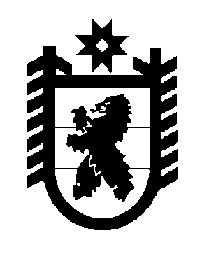 Российская Федерация Республика Карелия    ПРАВИТЕЛЬСТВО РЕСПУБЛИКИ КАРЕЛИЯПОСТАНОВЛЕНИЕот  6 августа 2019 года № 321-Пг. Петрозаводск О разграничении имущества, находящегося в муниципальной собственности  Воломского сельского поселенияВ соответствии с Законом Республики Карелия от 3 июля 2008 года                      № 1212-ЗРК «О реализации части 111 статьи 154 Федерального закона 
от 22 августа 2004 года № 122-ФЗ «О внесении изменений 
в законодательные акты Российской Федерации и признании утратившими силу некоторых законодательных актов Российской Федерации в связи 
с принятием федеральных законов  «О внесении изменений и дополнений в Федеральный закон «Об общих принципах организации законодательных (представительных) и исполнительных органов государственной власти субъектов Российской Федерации» и «Об общих принципах организации местного самоуправления в Российской Федерации» Правительство Республики Карелия п о с т а н о в л я е т:1. Утвердить перечень имущества, находящегося в муниципальной собственности Воломского сельского поселения, передаваемого в муниципальную собственность  муниципального образования «Муезерский муниципальный район», согласно приложению.2. Право собственности на передаваемое имущество возникает 
у муниципального образования «Муезерский муниципальный район» со дня вступления в силу настоящего постановления.             Глава Республики Карелия 				                             А.О. ПарфенчиковПереченьимущества, находящегося в муниципальной собственности Воломского сельского поселения, передаваемого в муниципальную собственность  муниципального образования «Муезерский муниципальный район»______________________Приложение  к постановлению Правительства Республики Карелия                от  6 августа 2019 года № 321-П№ п/пНаименование имуществаАдрес местонахожденияимуществаИндивидуализирующиехарактеристики имущества1.Жилая квартира в деревянном доме пос. Волома, 
ул. Школьная, д. 8, кв. 11962 год ввода в эксплуатацию, 
площадь 45,7 кв. м 2.Жилой домпос. Волома, 
ул. Школьная, д. 8, кв. 10деревянный, 1963 год ввода в эксплуатацию, площадь 93 кв. м 